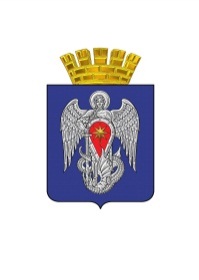 АДМИНИСТРАЦИЯ ГОРОДСКОГО ОКРУГА ГОРОД МИХАЙЛОВКАВОЛГОГРАДСКОЙ ОБЛАСТИПОСТАНОВЛЕНИЕот 15 февраля 2017г.                           № 384О подготовке проекта внесения изменений в Правила землепользования и застройки городского округа город Михайловка Волгоградской областиРассмотрев заявление Бабкина Михаила Ростиславовича от 20.01.2017               о внесении изменений в Правила землепользования и застройки городского округа город Михайловка Волгоградской области, руководствуясь Федеральным законом от 06.10.2003 № 131-ФЗ «Об общих принципах организации местного самоуправления в Российской Федерации», ст. 24 Федерального закона                          от 29.12.2004 № 190-ФЗ «Градостроительный кодекс Российской Федерации», протоколом № 4 от 13.02.2017 заседания комиссии по подготовке проекта Правил землепользования и застройки на территории городского округа город Михайловка Волгоградской области, администрация городского округа город Михайловка Волгоградской области  п о с т а н о в л я е т:	Разрешить Бабкину Михаилу Ростиславовичу выполнение проекта внесения изменений в Правила землепользования и застройки городского округа город Михайловка Волгоградской области, утвержденные решением Михайловской городской Думы от 12.04.2013 №795, в части установления градостроительной зоны ИТ-1 (зона сооружений автомобильного транспорта) применительно к земельному участку ориентировочной площадью                               600 квадратных метров, расположенному в территориальной зоне Ц-1 (зона центра деловой и коммерческой активности общегородского значения) по адресу: Волгоградская область, город Михайловка, улица Пархоменко, в районе гипермаркета «Магнит», за счет средств заказчика (внебюджетных средств).Настоящее постановление подлежит официальному опубликованию в информационной общественно-политической газете «Панорама новостей Городской округ город Михайловка» и размещению на официальном сайте городского округа город Михайловка Волгоградской области в сети «Интернет».Настоящее постановление вступает в силу со дня его официального опубликования.Вр.и.о. главы администрациигородского округа                                                                                        И.Н. ЭфросКопия верна: начальник общего отдела                                                                          Л.А. Алехина